+FEDERATION ALGERIENNE  DE  FOOTBALL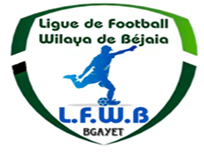 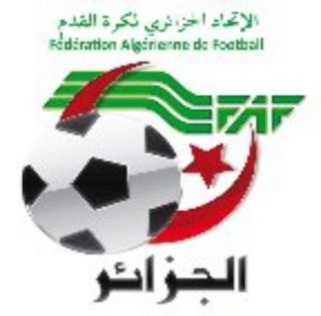 LIGUE DE  FOOTBALL  DE  LA  WILAYA  DE  BEJAIACité DES FRERES BOURENINE  BEJAIATel ( fax) 034 125 465                                                       Mail : liguefootballbejaia@gmail.comMembres présents :  AMGHARDJOUDER       MOSTPHAOUI    AOUCHICHEABDELFETTAH    BENMOUHOUB    BOUZELMADEN   YAHI       IDIR       Melle FRISSOU     MEHDIMembres absents (excusés): Mrs :  Dr. HOCINE - LEGRIDI                 Après avoir souhaité la bienvenue aux membres Présents, Monsieur AMGHAR Idir, Président de la Ligue passa la parole àMr le secrétaire général pour la lecture de l’ordre du jour.Ordre du jour :Lecture du courrier « arrivée ».Compte-rendu des travaux des commissions.Questions diverses.    COURRIER : ARRIVEEA - FAF / LNF / LFF/LRFA / LNF-S :LNFF : Programme des rencontres (séniors – jeunes).LRFA : Couverture séances de tests physiques FIFA arbitres régionaux.C- D.J.S :Réunions de préparation rencontres ligue II « MOB et JSMB ».PV des réunions de préparation des rencontres ligue II.A/S des statistiques (Fiche signalétique).Noté.E –DIVERSMr  CHELLAH  Belkacem : demande d’adhésion en tant que membre de ligue. Noté.CSA de résidence Universitaire 1000 lits : Sollicitant des arbitres rencontre Futsal. Noté.Chargé du sport de l’APC de Tazmalt : A/S programmation des rencontres jeunes au stade HOCINI LAHLOU.B- CLUBS :ARBB : Changement de programmation des rencontres (U15-U17-U19) pour vendredi. Regrets.ASOG : programmation de la rencontre ASOG/JSM Samedi 26/02/2022. Regrets.ASOG : lettre de félicitations aux trios d’arbitres et délégués des rencontres (Séniors) CRBAR/ASOG  et ASOG/CRBSET. Remerciements.                        AST : Rapport A/S déroulement de la rencontre CRBSET/AST (Séniors). Noté.OST : Rapport A/S déroulement de la rencontre CRBAR/OST (U19). Noté.WAT : Retrait de la compétition en catégories (U15-U17). Noté.ESA : Retrait de la compétition en catégories (U15-U17). Noté.JSIO : Eclaircissement A/S du geste commis par leur joueur lors du match CSPC/JSIO (Séniors). Noté.RAPPEL DISPOSITIONS REGLEMENTAIRES10 - Transfert et recrutement de joueurs durant le 2ème période d'enregistrementPendant la 2ème  période d’enregistrement, les clubs amateurs ont le droit de : Transférer des joueurs amateurs vers les clubs amateurs ou professionnels. Recruter des joueurs amateurs ou professionnels. Les recrutements des clubs amateurs doivent se faire au prorata du nombre de joueurs dans l’effectif (pas plus de 30 joueurs). Les clubs amateurs ne peuvent recruter que deux (02) joueurs au maximum provenant d’un même club. Seuls les clubs amateurs qui n’ont pas recruté trente (30) joueurs lors de la première période d’enregistrement, ont le droit de recruter lors de la seconde période d’enregistrement. Les joueurs transférés durant la deuxième période d’enregistrement sont soumis à la lettre de libération. Les clubs amateurs qui ont un effectif de trente (30) joueurs ont le droit de recruter deux joueurs au maximum durant la deuxième période d’enregistrement, s’ils libèrent deux joueurs. Les équipes amateurs qui recrutent durant la deuxième période d’enregistrement doivent tenir compte que seul cinq (05) de leurs effectif doivent avoir trente (30) ans et plus.MODALITES D’ACCESSION ET DE RETROGRADATIONSAISON SPORTIVE :    2021-2022DIVISION   D’HONNEUR : 14 CLUBSLes présentes modalités, ainsi  détaillées, répondent  au souci  de maintenir à 14 le nombre d’équipes de la division  d’honneur.1er cas :       a) aucun club de Bejaia ne rétrograde de la REG 2 ( 14 équipes )Le club classé premier de la division d’honneur accède en régionale 2Le club classé dernier de la division d’honneur rétrograde  en pré-honneurLes clubs classés premier et deuxième de la division pré-honneur accèdent en honneur.2ème cas : 01 club de Bejaia rétrograde de la REG 2 ( 14 + 1 = 15 équipes )      -	Le club classé premier de la division d’honneur accède en régionale 2      -	Le club classé dernier de la division d’honneur rétrograde  en pré-honneur      -	Le club classé premier de la division pré-honneur accède en honneur.3ème cas : a) 02 clubs de Bejaia rétrogradent de la REG 2 ( 14 + 2 = 16 équipes )      -	Le club classé premier de la division d’honneur accède en régionale 2      -	Les clubs classés dernier et avant-dernier de la division d’honneur rétrogradent  en pré-honneur      -	Le club classé premier de la division pré-honneur accède en honneur.Ainsi de suite, chaque club supplémentaire qui rétrograde de la REG2 entraîne la relégation  d’un club supplémentaire de la division d’honneur vers la division pré-honneur.Article 71 : Modalité d’accession et rétrogradationAu début de chaque saison sportive, chaque ligue publie sur son bulletin officiel et sur son site internet, les modalités d'accession et de rétrogradation telles  qu’établies par la Fédération Algérienne de Football.Un club relégué sportivement ne peut en aucun cas être repêché ou remplacé par un autre club.Un Club relégué administrativement ne peut en aucun cas être inclus parmi le nombre des clubs rétrogradant en division inferieure.LIGUE DE FOOT BALL DE LA WILAYA DE BEJAIA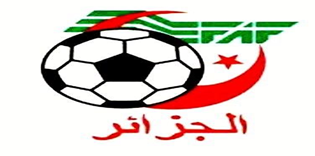 رابطة كرة القدم لولاية بجاية
DIRECTION TECHNIQUE DE WILAYA D’ARBITRAGEREUNION DU 22/02/2022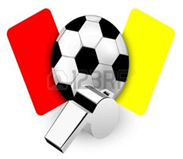 
Membres présents :Mr BOUZELMADEN   MOHAMED    PRESIDENT DTWA.Mr YAHI                   OMAR             P/C FORMATION.Mr MESSAOUDI        AISSA            MEMBRE.Mr BOUZERAR         AHMED          MEMBRE.Mr IDIRENE             ZAHIR             MEMBRE.Melle TOUATI          HASSIBA         SERETAIRE.COURRIER ARIVEEARBITRESMr OUALI MESSAOUD : Rapport A/S rencontre JSC/USBM.ASSOCIATIONS ET CLUBS :CSA R.U. 100LITS : Sollicitant des arbitres rencontre FUTSAL.DESIGNATIONDésignation des arbitres pour le 25 et 26 févier 2022 HONNEUR ET JEUNES.AUDIANCE•	ARBITRESMr HADJRIOUA MOHAMED le 20 février 2022Mr BOUKHEZAR NADJIM  le 20 février 2022Mr BOUKRIZA WALID le 20 février 2022.Mr FERHANE YOUCEF le20 février 2022.Mr BOUCHABBAH HAKIM le 20 février 2022.Mr OUALI MESSAOUD le 20 février 2022.Cours de Formation :Thèmes : LOI 03 les joueurs.Débat DiversDIRECTION ADMINISTRATION ET FINANCESREUNION DU  22-02-2022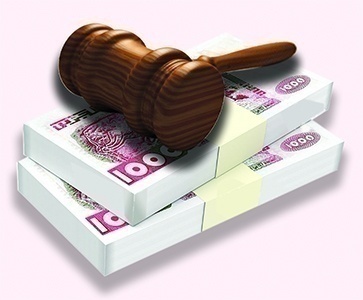 Membres présents : ABDELFETTAH       DAF      IDIRENE                 Membre      DJOUDER               SG      Ordre du jour :  Recouvrement des amendes parues au BO N° 12.Rappel Article 133 : Amendes Les amendes infligées à un club doivent être réglées dans un délai de trente (30) jours à compter de la date de notification. Passé le délai de trente (30) jours et après une dernière mise en demeure pour paiement sous huitaine, la ligue défalquera un (01) point par mois de retard à l’équipe seniors du club fautif. NOTE    AUX   CLUBSConformément aux dispositions de l’article 133 des RG relatif aux amendes, les Clubs concernés sont tenus de s’acquitter des montants indiqués ci-dessous au plus tard le mardi 22 Mars 2022 à 16 heure, soit en espèces soit par versement bancaire au compte B. E. A  N° : 00200040400425009397.      Après versement, il y a lieu d’adresser à la Ligue la copie du bordereau de      Versement bancaire.		ETAT RECAPITULATIF DES AMENDES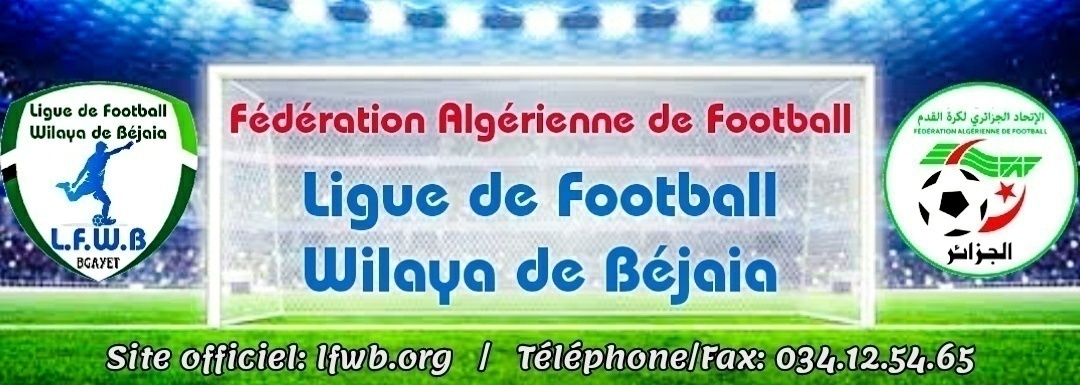 LIGUE DE FOOTBALL DE LA WILAYA DE BEJAIACOMMISSION JURIDICTIONNELLE DE DISCIPLINESéance du 22.02.2022                                 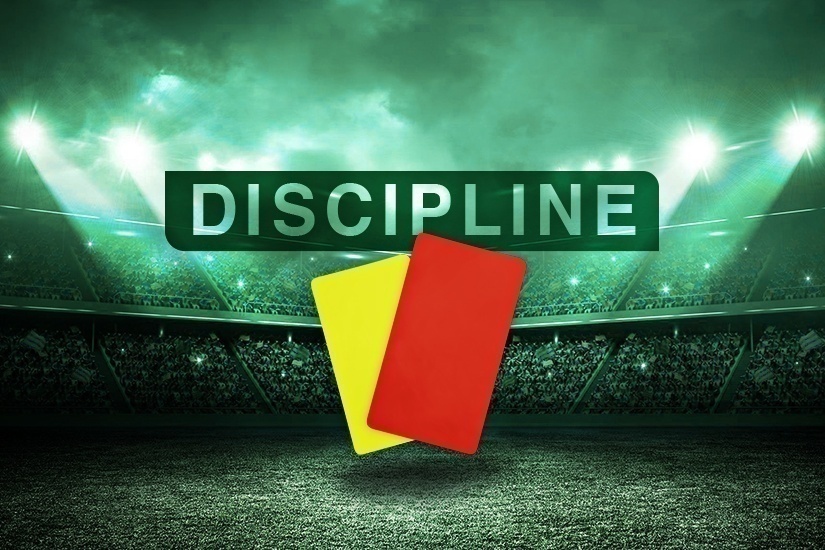 Membres présents :Melle   FRISSOU       NADIA         JuristeMr      MEZIANE      KARIM        SecrétaireMr.     DJOUDER       MADJID      S/GENERALOrdre du jour :   Traitements des Affaires Disciplinaires.                                       Division «  HONNEUR » : Affaire n°101 : Rencontre « CRBSET - AST » Du 19.02.2022MAZOUZI            YOUNES           lic n° 060595   « AST » Avertissement CASBOUDJELLIL         ZAID                 lic n° 060544   « AST » Avertissement CASBETROUNE          SOFIANE          lic n° 060307   « AST » Avertissement CASMESSAOUDI        SYPHAX           lic n° 060303   « AST » Avertissement CASAprès lecture de la feuille de match.Vu les pièces versées au dossier.  FAID  AMINE  joueur    (AST– LN° 060302)  –  suspendu jusqu’à l’audition des dirigeants du club. CHOULIT   SOFIANE    joueur     (AST– LN° 060327)  - suspendu jusqu’à l’audition des dirigeants du club. 	Par ces motifs, la commission décide :Affaire différée pour complément d’informations.Le président et le secrétaire  du club AST sont invités par la commission  de discipline le mardi 01.03.2022 à 13h30. Affaire n°102 : Rencontre « OMC - ASOG » Du 18.02.2022KHOUDJA          HAMZA           lic n° 060171   «OMC»   Avertissement JDAffaire n°103 : Rencontre « NCB - CRBA » Du 19.02.2022BENACHOUR          TAKFARINAS       lic n° 060242   «NCB » Avertissement CASZERKAK                    KOSSAILA            lic n° 060165   «NCB » Avertissement JD YAHIAOUI               FARID                   lic n° 060068   « CRBA » Avertissement JD  FERHAT                     A/MALEK            lic n° 060067   «CRBA » Avertissement JD IDRES                        ADEL                    lic n° 060609   « CRBA » Avertissement CAS      Affaire n°104 : Rencontre « CSPC- JSIO » Du 19.02.2022BENNICHE                DJAMEL              lic n° 060345   « CSPC » Avertissement CAS ZEMMOURI              YUBA                  lic n° 060350   « CSPC » Avertissement CAS CHALLAL                   HACHEMI           lic n° 060354   « CSPC » Avertissement CAS       SADKENE                    FARID                lic n° 060241    « JSIO » Avertissement CASGHOUL                        WANDY            lic n° 060188   « JSIO » Avertissement CASCHELHIOUIN             OUSSAMA         lic n° 060183   « JSIO » Avertissement CAS AIT ALIOUA              ABDELHEK         lic n° 060240   « JSIO » Avertissement CAS  DEBBAH                     SALAH                lic n° 060180   « JSIO » Avertissement CAS IMESTOURENE       BACHIR                lic n° 060192     « JSIO » (08) matchs de suspension fermes pour tentative d’agression  envers officiels en fin de partie + amende de 5.000 DA (ART.120)      AMENDE DE 500 DA AU CLUB JSIO POUR CONDUITE INCORRECTE DE SON EQUIPE (ART.130)    	Affaire n°105: Rencontre « JSM - JSBA » Du 18.02.2022OMAR                        MAHDI                       lic n° 060224   «JSM » Avertissement JDSAADANE                  IZEM                           lic n° 060216   « JSM » Avertissement JD SYLLA                         MAHAMADOU         lic n° 060037   « JSBA » Avertissement CAS  LAMAMRA                 DJEBAR                      lic n° 060021   «JSBA » Avertissement JDOUATMANI               OMAR                         lic n° 060023   « JSBA » Avertissement AJ  BEKANOUNI              A/ALLAH                    lic n° 060038   « JSBA »   (01) match de suspension ferme + 1.000DA d’amende pour contestation de décision (ART.101)                                                             Division « PRE/ HONNEUR » :Reprise Affaire n°86 : Rencontre « JSC  - USBM » Du 12.02.2022Vu le rapport complémentaire du délégué signalant des jets de projectiles par la galerie du club USBM après le but de la JSC.Vu l’absence du président du club USBM, lequel a été convoqué à la commission juridictionnelle de discipline du 22.02.2022 à 15hoo.PAR CES MOTIFS LA COMMISSION DECIDEAMENDE DE 5.000 DA pour jet de projectiles sur le terrain par la galerie du club USBM pendant la partie.Mise en garde  -1 ère infraction. (Résolution du Bureau Fédéral) - Article 49 RG AMATEUR.Le reste sans changement. Affaire n°106 : Rencontre « OST - SRBT » Du 18.02.2022TEMMAM     FARES         lic n° 060362       « SRBT » Avertissement JDAffaire n°107 : Rencontre « IRBBH  - JSC » Du 18.02.2022      BENSOTANE          FERHAT                 lic n° 060443     « IRBBH » Avertissement CASBOUBEZZOU          BELKACEM           lic n° 060431     «IRBBH » Avertissement JDDivision  JEUNES« U19»Affaire n°108 : Rencontre U19 « CRBAR  - OST» Du 18.02.2022      Vu la feuille de match.Vu le rapport du club OST relatif aux conditions de déroulement du match.Vu le rapport des officiels  qui signalent l’agression de l’arbitre de la partiePar le joueur  Mr : SAID HADDAD MOHAMED LN°061049  (CRBAR) à la 62°EME minute de jeu.Vu l’article 104 des RG jeunes amateur relatif à l’agression et voie de fait sur l’arbitre officiel.Vu l’article 107 des RG jeunes amateur relatif à la pression, arrangement et intimidation.SAID  HADDAD   MOHAND    joueur     (CRBAR– LN° 061049)  - suspendu jusqu’à l’audition des dirigeants du club.                                PAR ces motifs, la commission décideAffaire reste ouverte jusqu’à complément d’informations.Le président et le secrétaire  du club CRBAR sont invités par la commission  de discipline le mardi 01.03.2022 à 13h00.Affaire n°109 : Rencontre U19 « JSBA- ASOG» Du 19.02.2022      MAHIOUT           ISAM                 lic n° 061253    «JSBA» Avertissement CASAffaire n°110: Rencontre U19 « CRM - CSATT » Du 19.02.2022      OUARET               ABDELKADER          lic n° 061092    «CRM» Avertissement CASAYAD                    WALID                     lic n° 061064    «CRM» Avertissement CASMERADI                SAMIR                     lic n° 061108     «CRM» Avertissement AJZAIDI                     MAHREZ                  lic n° 061068    «CRM» Avertissement AJBENNADJI             KHIREDINE             lic n° 061316     «CSATT» Avertissement AJHADJOUT              AMINE                     lic n° 061319   «CSATT» Avertissement CASAffaire n°111: Rencontre U19 « ARBB - OMC» Du 18.02.2022       MOKRANI            MASTENE              lic n° 062060   «ARBB» Avertissement CASSLIMANI                BADREDDINE       lic n° 062061   «ARBB» Avertissement CASBOUSSAFSAFA     LAMINE                 lic n° 061414   «ARBB» Avertissement CASGUERGOUZ           RAZIK                    lic n° 061193   «OMC» Avertissement CASAffaire n°112: Rencontre U19 « JSC - OCA» Du 19.02.2022       OURARI                 AGHILAS               lic n° 061152   «JSC» Avertissement JDKOUK                     RAFIK                     lic n° 061374  «OCA» Avertissement JDAffaire n°114: Rencontre U19 « CRBSET- ASM» Du 19.02.2022       HANOUTI              AKRAM                 lic n° 061286   «CRBSET» Avertissement CASMOHAMMEDI      SMAIL                    lic n° 061105   «JSM» Avertissement CASAffaire n°113: Rencontre U19 « CSPC - AST» Du 18.02.2022       RAMDANI            YANIS                     lic n° 061235  «CSPC» Avertissement CASAffaire n°115: Rencontre U19 « ESTW - JSB» Du 19.02.2022       ABIDER                CHAMSEDDINE        lic n° 061218   «ESTW» Avertissement CASOUARAB              REDHA                       lic n° 061424   «JSB» Avertissement CASAffaire n°116: Rencontre U19 « NCB - CRBA» Du 18.02.2022      SIAGHI  MOHAMED AMINE              lic n° 061201  «NCB» Avertissement JDMADDOUNI               AHMED            lic n° 061200  «NCB» Avertissement CASAffaire n°116: Rencontre U19 « CSBOUDJELLIL - RCIA » Du 18.02.2022       LATOUZ   SALAH EDDINE                  lic n° 061148  «CSB» Avertissement AJBENAOUDJIT         RIAD                     lic n° 061413   «RCIA» Avertissement AJ« U17»Affaire n°117: Rencontre U17 « CRM  - CSATT » Du 19.02.2022       SLIMANI              ABDELHAKIM                lic n° 063017   «CRM» Avertissement AJAffaire n°118: Rencontre U17 « ASTID  - ASSET » Du 19.02.2022      MERSEL      ABDERRAHMANE             lic n° 062849   «ASTID» Avertissement JDKACEMI              SAID                             lic n° 0623  80   «ASSET» Avertissement JDMESSAHLI        YOUBA                          lic n° 062388   «ASSET» Avertissement JDETAT RECAPITULATIF DES AFFAIRESDISCIPLINAIRES TRAITEESJournées du 18 ET 19.02.2022DIRECTION DES COMPETITIONSHONNEURPROGRAMMATION  13° JOURNEEVENDREDI 25 FEVRIER 2022**********************************JEUNES GROUPE « 1 »PROGRAMMATION 03° JOURNEE SAMEDI 26 FEVRIER 2022**********************************JEUNES GROUPE « 2 »PROGRAMMATION 03° JOURNEE SAMEDI 26 FEVRIER 2022**********************************JEUNES GROUPE « 3 »PROGRAMMATION 03° JOURNEE VENDREDI 25 FEVRIER 2022SAMEDI 26 FEVRIER 2022**********************************JEUNES GROUPE « A »PROGRAMMATION 03° JOURNEE VENDREDI 25 FEVRIER 2022SAMEDI 26 FEVRIER 2022**********************************JEUNES GROUPE « B »PROGRAMMATION 04° JOURNEE VENDREDI 25 FEVRIER 2022SAMEDI 26 FEVRIER 2022**********************************JEUNES GROUPE « C »PROGRAMMATION 03° JOURNEE VENDREDI 25 FEVRIER 2022SAMEDI 26 FEVRIER 2022*********************************JEUNES GROUPE « D »PROGRAMMATION 03° JOURNEEVENDREDI 25 FEVRIER 2022**********************************Sous toutes réserves de changementDIVISION HONNEURCLASSEMENT 12° JOURNEESOUS TOUTES RESERVES.DIVISION PRE-HONNEURCLASSEMENT 09° JOURNEESOUS TOUTES RESERVES.COMMISSIONS TRAVAUX 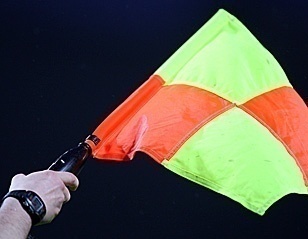 Causerie hebdomadaire.Désignation des arbitres pour les rencontres jeunes du vendredi 25 et samedi 26 Février 2022. Désignation des arbitres pour les rencontres séniors du vendredi 25 Février 2022 (honneur)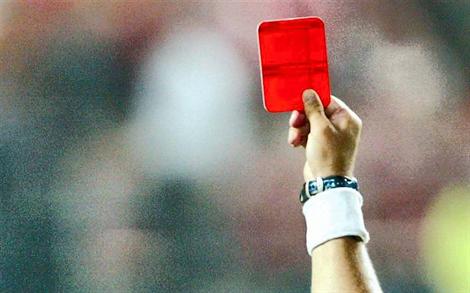 Etude de 11 affaires disciplinaires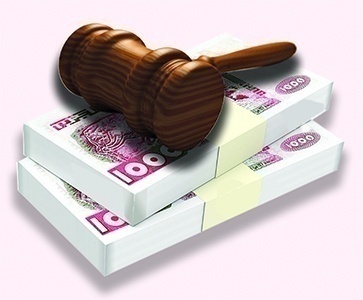 Etat des amendes.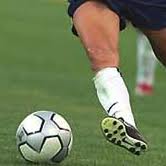 Homologation des résultats de la 12° journée « Honneur » séniors.Classement « Honneur» séniors.Homologation des résultats de la 08° et 09° journée « Pré-Honneur » séniors.Classement « Pré-Honneur» séniors.Programmation de la 13° journée Honneur.Programmation de la 03° journée catégorie jeunes.Groupe 1, 2 et 3 (U15-U17-U19)Groupe A et C et D (U15-U17)4° journée : Groupe B.Journées pédagogiques au profit des entraineurs prochainement. N°CLUBDIVISIONAMENDE CJDAMENDE  DOC1JSB AMIZOURHONNEUR1 000,006JS I. OUAZZOUGHONNEUR5 500,007US BENI MANSOURPRE-HONNEUR5 000,00N°CLUBDIVISIONAMENDE PVDELAI DE PAYEMENT 1AS OUED GHIRHONNEUR1 000,00N° 0822 Février 20222JS IGHIL OUAZZOUGHONNEUR1 000,00N° 0822 Février 20224JS BEJAIAPRE-HONNEUR1 000,00N° 081AS OUED GHIRHONNEUR500,00N° 0901 Mars 20221JSB AMIZOURHONNEUR5 000,00N° 1008 Mars 20222AS TAASSASTHONNEUR1 500,00N° 1008 Mars 20223JS I. OUAZZOUGHONNEUR1 000,00N° 1008 Mars 20221JSB AMIZOURHONNEUR1 000,00N° 1115 Mars 20222CRB S.E.TENINEHONNEUR1 000,00N° 1115 Mars 20223JS I. OUAZZOUGHONNEUR1 000,00N° 1115 Mars 20224CRB AOKASHONNEUR1 500,00N° 1115 Mars 20225CS P. CIVILEHONNEUR2 500,00N° 1115 Mars 20226AS OUED GHIRHONNEUR1 000,00N° 1115 Mars 20221JSB AMIZOURHONNEUR1 000,00N° 1222 Mars 20222JS I. OUAZZOUGHONNEUR5 500,00N° 1222 Mars 20223US BENI MANSOURPRE-HONNEUR5 000,00N° 1222 Mars 2022Désignation des sanctionsSeniorsSeniors JeunesTotalDésignation des sanctionsHon.P-Hon. JeunesTotalNombre d’affaires05031118Avertissements23032652Contestations décisions01--01Expulsions joueurs02--02Expulsions dirigeants----Conduite incorrect02--02StadesRencontresRencontresHorairesAAMIZOURJSB AmizourNC Bejaia14 H 30BARBACHAARB BarbachaCRB S.E.Tenine14 H 30BENAL. PRINCIPALJS I. OuazzougCRB Ait R’Zine14 H 30AIT R’ZINERC Ighil AliCS P. Civile14 H 30OUED GHIRAS Oued GhirJS Melbou14 H 30AOKASCRB AokasFE Tazmalt14 H 30NACERIAAS TaassastO M’Cisna14 H 30Stades		Rencontres		RencontresU15U17U19BENAL. ANNEXEJS BejaiaCS P. Civile10 H 0011 H 3013 H 00AOKASCRB AokasJS I. Ouazzoug10 H 0011 H 3013 H 00TASKRIOUTES Tizi Wer CRB S.E.Tenine 10 H 0011 H 3013 H 00BENAL. PRINCIPALAS TaassastNC Bejaia 10 H 0011 H 3013 H 00EXEMPTJS MelbouJS MelbouJS MelbouJS MelbouJS MelbouStadesRencontresRencontresU15U17U19M’CISNAO M’CisnaCR Mellala10 H 0011 H 3013 H 00BARBACHAARB Barbacha JS CHEMINI10 H 0011 H 3013 H 00CHEMINICSA Ttizi TifraJSB Amizour10 H 0011 H 3013 H 00OUED GHIRAS Oued Ghir OC Akfadou10 H 0011 H 3013 H 00StadesRencontresRencontresU15U17U19TAZMALT HOCINIOS TAZMALT US B. MANSOUR 10 H 0011 H 3013 H 00StadesRencontresRencontresU15U17U19AIT R’ZINERC IGHIL ALISRB TAZMALT10 H 0011 H 3013 H 00BOUHAMZAIRB BOUHAMZACRB AIT R’ZINE10 H 0011 H 3013 H 00BOUDJELLILCS BOUDJELLILFE TAZMALT10 H 0011 H 3013 H 00StadesRencontresRencontresU15U17OUED GHIRFCR OUED GHIR GC BEJAIA10 H 0011 H 30TAMRIDJETJS TAMRIDJET FC BEJAIA 10 H 0011 H 30StadesRencontresRencontresU15U17S.E.TENINEAEF SAHELBC EL KSEUR10 H 0011 H 30EXEMPTUST BEJAIAUST BEJAIAUST BEJAIAUST BEJAIAStadesRencontresRencontresU15U17AIT SMAILCSA A. AIT SMAILNB TASKRIOUT10 H 0011 H 30TASKRIOUTCSA OULED SAADAJSC AOKAS10 H 3012 H 00S.E.TENINEAS S.E.TENINEUS TAMRIDJET10 H 0011 H 30StadesRencontresRencontresU15U17DARGUINAOM DARGUINAASTI DARGUINA10 H 0011 H 30StadesRencontresRencontresU15U17AMIZOURNRB SEMAOUNAWFS BEJAIA10 H 0011 H 30BENAL. PRINCIPALCR BEJAIA AJST ADEKAR10 H 0011 H 30StadesRencontresRencontresU15U17AMIZOURJSA AMIZOURBEJAIA FC 10 H 0011 H 30EXEMPTGOURAYA BEJAIAGOURAYA BEJAIAGOURAYA BEJAIAGOURAYA BEJAIAStadesRencontresRencontresU15U17OUZELLAGUENASEC AWZELLAGUEN ASS AKBOU10 H 0011 H 30LAAZIBJS ICHELLADHEN EL FLAYE ACS10 H 0011 H 30EXEMPTWRB OUZELLAGUEN – ES BENI MAOUCHEWRB OUZELLAGUEN – ES BENI MAOUCHEWRB OUZELLAGUEN – ES BENI MAOUCHEWRB OUZELLAGUEN – ES BENI MAOUCHERENCONTRES12° JOURNEERESULTATSJSM  / JSBA02 – 01 CSPC /  JSIO02 – 02   FET / RCIA03 – 00   OMC / ASOG00 – 01    NCB / CRBA00 – 01  CRBSET / AST02 – 01  CRBAR / ARBB01 – 00  CLAS.CLUBSPTSJGNPBPBCDIF.Obs.01FE TAZMALT32121002003606+3002CRB S. EL TENINE29120902012505+20--AS OUED GHIR29120902012005+1504JSMELBOU27120803011706+1105JSB AMIZOUR20120602041611+0506JS I. OUAZZOUG15120306031010+00--CRB AOKAS15120403050910-0108NC BEJAIA12120400080819-1109CRB AIT RZINE11120205050816-0810ARB BARBACHA10120204060310-07--AS TAASSAST10120204060917-0812RC IGHIL ALI09120203070920-1113O M’CISNA07120104070616-1014CS P.CIVILE04120004080732-25RENCONTRES08° JOURNEERESULTATSRENCONTRES09° JOURNEERESULTATSUSBM / JSB06 – 00JSB / IRBBHAffaireOCA / CRM01 – 02  CRM / USBM02 – 02  OST / SRBT00 – 03SRBT / OCA06 – 03CSATT / ESTW01 – 00 ESTW / OST01 – 00 IRBBH / JSC02 – 00JSC / CSATT01 – 03CLAS.CLUBSPTSJGNPBPBCDIF.Obs.01SRB TAZMALT25090801002705+2202US BENI MANSOUR21090603001805+1303CR MELLALA18090503011808+1004CSA TIZI TIFRA15090500041514+01--OS TAZMALT15090500011111+0006OC AKFADOU12090400051317-0407ES TIZI WER10090301050913-0408IRB BOUHAMZA07080201050510-0509JS CHEMINI02090002070918-0910JS BEJAIA-02080001070327-24 - 03